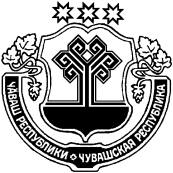 Об утверждении перечня должностей муниципальной службы администрации Красночетайского района, при назначении на которые граждане и при замещении которых муниципальные служащие Красночетайского района обязаны представлять сведения о своих доходах, расходах, об имуществе и обязательствах имущественного характера своих супруги (супруга) и несовершеннолетних детейВ соответствии со статьей 15 Федерального закона от 02.03.2007 г. № 25-ФЗ «О муниципальной службе в Российской Федерации», статьей 8 Федерального закона от 25.12.2008  № 273-ФЗ «О противодействии коррупции», Федеральным законом от 03.12.2012 г. № 231-ФЗ «О внесении изменений в отдельные законодательные акты Российской Федерации в связи с принятием Федерального закона «О контроле за соответствием расходов лиц, замещающих государственные должности, и иных лиц их доходам», Указом Президента Российской Федерации от 18.05.2009 года  №559 «О представлении гражданами, претендующими на замещение должностей федеральной государственной службы, и федеральными государственными служащими сведений о доходах, об имуществе и обязательствах имущественного характера», Указом Президента Чувашской Республики от 29.06.2009 г. № 43 «О представлении гражданами, претендующими на замещение должностей государственной гражданской службы Чувашской Республики, и государственными гражданскими служащими Чувашской Республики сведений о доходах, об имуществе и обязательствах имущественного характера», подпунктом 4 пункта 11 Указа Главы чувашской Республики от 20 мая 2013 года №47 «Об обеспечении контроля за соответствием расходов лиц, замещающих государственные должности Чувашской Республики, и иных лиц их доходам и о внесении изменений в отдельные указы Президента Чувашской Республики» Администрация Красночетайского района Чувашской Республики                   п о с т а н о в л я е т : Утвердить прилагаемый перечень должностей муниципальной службы администрации Красночетайского района при назначении на которые граждане и при замещении которых муниципальные служащие Красночетайского района обязаны представлять сведения о своих доходах, расходах, об имуществе и обязательствах имущественного характера, а также сведения о доходах, об имуществе и обязательствах имущественного характера своих супруги (супруга) и несовершеннолетних детей (приложение№1).Ознакомить муниципальных служащих администрации района с перечнем, предусмотренным приложением №1 настоящего постановления.Контроль за выполнением постановления возложить на Ейкова А.М., управляющего делами.Настоящее постановление вступает в силу после его официального опубликования в периодическом печатном издании «Вестник Красночетайского района».Глава администрации района				                  	 	А.В.БашкировПриложение № 1                                                                                                   к постановлению главы администрации                                                                                                  Красночетайского  района                                                                                                    № 325 от 20.06.2013                                                         ПЕРЕЧЕНЬдолжностей муниципальной службы администрации Красночетайского района при назначении на которые граждане и при замещении которых муниципальные служащие администрации Красночетайского района обязаны представлять сведения о своих доходах, расходах об имуществе и обязательствах имущественного характера, а также сведения о доходах, об имуществе и обязательствах имущественного характера своих супруги (супруга) и несовершеннолетних детей1. Должности муниципальной службы администрации Красночетайского  района, отнесенные реестром должностей муниципальной службы в Красночетайском районе к должностям руководителей.- Глава администрации Красночетайского района;- Первый заместитель главы администрации Красночетайского района;- Заместитель главы администрации Красночетайского района;- Управляющий делами администрации Красночетайского района;- Начальник отдела администрации Красночетайского района. 2. Должности муниципальной службы администрации Красночетайского  района, отнесенные реестром должностей муниципальной службы в Красночетайском районе к должностям специалистов.- заместитель начальника отдела;- заведующий сектором;- главный специалист – эксперт;- ведущий специалист – эксперт;- специалист – эксперт;ЧĂВАШ РЕСПУБЛИКИ          ХĔРЛĔ ЧУТАЙ РАЙОН    АДМИНИСТРАЦИЙĕЧУВАШСКАЯ РЕСПУБЛИКА АДМИНИСТРАЦИЯ КРАСНОЧЕТАЙСКОГО РАЙОНАйышĂну 20.06.2013  325 №Хĕрлĕ Чутай салиПОСТАНОВЛЕНИЕ20.06.2013  № 325с. Красные Четаи